ABOUT USOUR MISSIONOUR VISION OUR VALUESMessage from Our Chair“Sport Across Staffordshire and Stoke-on-Trent will recruit and engage people with appropriate diversity, independence, skills, experience and knowledge to take effective decisions that help us achieve our vision.We are committed to ensuring that our Board Membership and Leadership are fully reflective of the diverse communities that we serve, and able to represent the views and needs of these communities.   To this end we have adopted the following in our Constitution:We will target of a minimum of 30% of each gender on our BoardWe will actively work towards achieving gender parity and greater diversity generally on our Board, including but not limited to Black, Asian, minority ethnic (BAME) diversity and disabilityDetails of how we plan to do this are outlined in this Action Plan.”  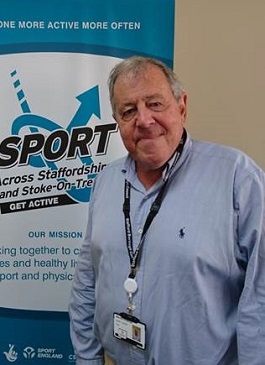 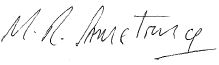 Malcolm R. ArmstrongChair Sport Across Staffordshire and Stoke-on-TrentKey QuestionsHow does this feed into our broader governance plan?Who are the key people responsible for the delivery of this plan?How will we measure overall success?How does your Diversity Action Plan (DAP) cross-reference other parts of the code or other relevant equality or diversity monitoring standards/framework?Sport Across Staffordshire and Stoke-on-Trent (SASSOT) is a network of local agencies committed to working together to increase the number of people taking part in physical activity and sport.  We are part of an England-wide network of 43 County Sports Partnerships (CSPs) and are funded by national and local partners including Sport England, our Local Authorities and Universities to promote physical activity and sport.  

More information about us and our work can be found on our website: www.sportacrossstaffordshire.co.ukWorking together to create active places and healthy lives through physical activity and sportEveryone More Active More OftenRecruitmentHow the organisation will attract an increasingly diverse range of candidates to Board / Senior Leadership positionsRecruitmentHow the organisation will attract an increasingly diverse range of candidates to Board / Senior Leadership positionsCode for Sports GovernanceCode for Sports GovernanceCode for Sports GovernanceCode for Sports GovernanceCode for Sports GovernanceCode for Sports GovernanceCode for Sports GovernanceCode for Sports GovernanceRecruitmentHow the organisation will attract an increasingly diverse range of candidates to Board / Senior Leadership positionsRecruitmentHow the organisation will attract an increasingly diverse range of candidates to Board / Senior Leadership positionsAdopt a target of, and take all appropriate actions to encourage, a minimum of 30% of each gender on its boardDemonstrate a strong and public commitment to progressing towards gender parity on its boardDemonstrate a strong and public commitment to progressing towards achieving  greater diversity generally(including but not limited to BAME, disability, LGB&T and socio-economic) on its boardDemonstrate a strong and public commitment to progressing towards achieving  greater diversity generally(including but not limited to BAME, disability, LGB&T and socio-economic) on its boardEach organisation shall identify proportionate and appropriate actions to be taken to support and/or maintain (as appropriate) the diversity targets set out in Req 2.1The board shall ensure that the organisation prepared and publish on its website information (approved by the Board) about its work to foster all aspects of diversity with its leadership and decision making)The board shall ensure that the organisation prepared and publish on its website information (approved by the Board) about its work to foster all aspects of diversity with its leadership and decision making)The board shall ensure the organisation prepared and publishes on its website information (approved by the Board) including an annual update on progress against actions identified in Req 2.2Objective: Embed good diversity and inclusion practice into our recruitment activities and decision making processes Objective: Embed good diversity and inclusion practice into our recruitment activities and decision making processes PrioritiesActionsActionsActionsActionsPerson(s) ResponsiblePerson(s) ResponsiblePerson(s) ResponsibleCompletion DateCompletion DateShort Term (up to 12 months):Understand the current diversity of the Board and Senior Management, and how this compares to our area’s demographicsBoard and Team to complete Diversity monitoring questionnaireBoard and Team to complete Diversity monitoring questionnaireBoard and Team to complete Diversity monitoring questionnaireBoard and Team to complete Diversity monitoring questionnaireInsight and Marketing ManagerInsight and Marketing ManagerInsight and Marketing ManagerJune 18June 18Short Term (up to 12 months):Understand the current diversity of the Board and Senior Management, and how this compares to our area’s demographicsCross-analyse Board and Team demographics with Staffordshire and Stoke-on-Trent demographics and identify areas which are not representative of our sub-region’s demographicCross-analyse Board and Team demographics with Staffordshire and Stoke-on-Trent demographics and identify areas which are not representative of our sub-region’s demographicCross-analyse Board and Team demographics with Staffordshire and Stoke-on-Trent demographics and identify areas which are not representative of our sub-region’s demographicCross-analyse Board and Team demographics with Staffordshire and Stoke-on-Trent demographics and identify areas which are not representative of our sub-region’s demographicCommunities ManagerCommunities ManagerCommunities ManagerJuly 18July 18Short Term (up to 12 months):Understand the current diversity of the Board and Senior Management, and how this compares to our area’s demographicsNew Board members to complete Diversity monitoring questionnaire as part of induction processNew Board members to complete Diversity monitoring questionnaire as part of induction processNew Board members to complete Diversity monitoring questionnaire as part of induction processNew Board members to complete Diversity monitoring questionnaire as part of induction processChief Operating OfficerChief Operating OfficerChief Operating OfficerAs neededAs neededEnsure the Board and Senior Management can represent the views of our diverse communitiesDevelop a role outline for ‘Advocates’ –  Board members who are responsible for ensuring that the views and needs of a particular under-represented group are taken into accountDevelop a role outline for ‘Advocates’ –  Board members who are responsible for ensuring that the views and needs of a particular under-represented group are taken into accountDevelop a role outline for ‘Advocates’ –  Board members who are responsible for ensuring that the views and needs of a particular under-represented group are taken into accountDevelop a role outline for ‘Advocates’ –  Board members who are responsible for ensuring that the views and needs of a particular under-represented group are taken into accountGovernance and Appointments GroupGovernance and Appointments GroupGovernance and Appointments GroupMarch 19March 19Ensure the Board and Senior Management can represent the views of our diverse communitiesIdentify whether any Board members have experience of working with the groups not currently represented within our Leadership, even if they don’t come from that group themselves.  Confirm Advocate rolesIdentify whether any Board members have experience of working with the groups not currently represented within our Leadership, even if they don’t come from that group themselves.  Confirm Advocate rolesIdentify whether any Board members have experience of working with the groups not currently represented within our Leadership, even if they don’t come from that group themselves.  Confirm Advocate rolesIdentify whether any Board members have experience of working with the groups not currently represented within our Leadership, even if they don’t come from that group themselves.  Confirm Advocate rolesGovernance and Appointments GroupGovernance and Appointments GroupGovernance and Appointments GroupApril 19April 19Ensure the Board and Senior Management can represent the views of our diverse communitiesInformally audit Advocates ref training needs.  Identify appropriate training opportunities (online, conferences etc.)Informally audit Advocates ref training needs.  Identify appropriate training opportunities (online, conferences etc.)Informally audit Advocates ref training needs.  Identify appropriate training opportunities (online, conferences etc.)Informally audit Advocates ref training needs.  Identify appropriate training opportunities (online, conferences etc.)Governance and Appointments GroupGovernance and Appointments GroupGovernance and Appointments GroupJuly 19July 19Ensure the Board and Senior Management can represent the views of our diverse communitiesWhere Advocate gaps exist, identify other ways of representing the views of these groups, i.e. identify ‘Advisors’ from outside of the Board who could check and challenge; link to user groups; through partner events etc.Where Advocate gaps exist, identify other ways of representing the views of these groups, i.e. identify ‘Advisors’ from outside of the Board who could check and challenge; link to user groups; through partner events etc.Where Advocate gaps exist, identify other ways of representing the views of these groups, i.e. identify ‘Advisors’ from outside of the Board who could check and challenge; link to user groups; through partner events etc.Where Advocate gaps exist, identify other ways of representing the views of these groups, i.e. identify ‘Advisors’ from outside of the Board who could check and challenge; link to user groups; through partner events etc.Governance and Appointments GroupGovernance and Appointments GroupGovernance and Appointments GroupMarch 19March 19Medium Term (12-24 months): Ensure future recruitment aims to address diversity inequalities on the Board / in Senior Management positionsLink to Code 2.4 & 2.6As and when Board vacancies arise, revisit current Board demographics / Advocate gaps and identify target audience for recruitmentAs and when Board vacancies arise, revisit current Board demographics / Advocate gaps and identify target audience for recruitmentAs and when Board vacancies arise, revisit current Board demographics / Advocate gaps and identify target audience for recruitmentAs and when Board vacancies arise, revisit current Board demographics / Advocate gaps and identify target audience for recruitmentGovernance and Appointments GroupGovernance and Appointments GroupGovernance and Appointments GroupAs neededAs neededMedium Term (12-24 months): Ensure future recruitment aims to address diversity inequalities on the Board / in Senior Management positionsLink to Code 2.4 & 2.6Develop a formal recruitment plan, i.e. wording on adverts, where to advertise (locally and nationally), individuals to target, partners that can support recruitment process etc. based on identified gaps.  Ensure that commitment to champion equality and diversity is scrutinised through the recruitment processDevelop a formal recruitment plan, i.e. wording on adverts, where to advertise (locally and nationally), individuals to target, partners that can support recruitment process etc. based on identified gaps.  Ensure that commitment to champion equality and diversity is scrutinised through the recruitment processDevelop a formal recruitment plan, i.e. wording on adverts, where to advertise (locally and nationally), individuals to target, partners that can support recruitment process etc. based on identified gaps.  Ensure that commitment to champion equality and diversity is scrutinised through the recruitment processDevelop a formal recruitment plan, i.e. wording on adverts, where to advertise (locally and nationally), individuals to target, partners that can support recruitment process etc. based on identified gaps.  Ensure that commitment to champion equality and diversity is scrutinised through the recruitment processGovernance and Appointments GroupGovernance and Appointments GroupGovernance and Appointments GroupAs neededAs neededMedium Term (12-24 months): Ensure future recruitment aims to address diversity inequalities on the Board / in Senior Management positionsLink to Code 2.4 & 2.6Repeat above actions for Senior Management appointments as and when vacancies ariseRepeat above actions for Senior Management appointments as and when vacancies ariseRepeat above actions for Senior Management appointments as and when vacancies ariseRepeat above actions for Senior Management appointments as and when vacancies ariseGovernance and Appointments GroupGovernance and Appointments GroupGovernance and Appointments GroupAs neededAs neededLong Term (24 months onwards):Ensure Board membership is representative of the sub-region’s demographic, and that high-quality Board members from under-represented groups are retainedReview Board and Leadership Team Induction Processes to ensure equality and diversity is fully integrated and any training needs will be clearly identifiedReview Board and Leadership Team Induction Processes to ensure equality and diversity is fully integrated and any training needs will be clearly identifiedReview Board and Leadership Team Induction Processes to ensure equality and diversity is fully integrated and any training needs will be clearly identifiedReview Board and Leadership Team Induction Processes to ensure equality and diversity is fully integrated and any training needs will be clearly identifiedGovernance and Appointments GroupGovernance and Appointments GroupGovernance and Appointments GroupMarch 20March 20Long Term (24 months onwards):Ensure Board membership is representative of the sub-region’s demographic, and that high-quality Board members from under-represented groups are retainedEnsure any additional needs of individual Board members are met, through induction and annual review meetings with ChairLink to Code 2.12Ensure any additional needs of individual Board members are met, through induction and annual review meetings with ChairLink to Code 2.12Ensure any additional needs of individual Board members are met, through induction and annual review meetings with ChairLink to Code 2.12Ensure any additional needs of individual Board members are met, through induction and annual review meetings with ChairLink to Code 2.12ChairChairChairAs neededAs neededLong Term (24 months onwards):Ensure Board membership is representative of the sub-region’s demographic, and that high-quality Board members from under-represented groups are retainedEnsure all Board members are supported and feel valued through, as a minimum:Well-run Board meetings with opportunities to voice opinions / question decisionsAnnual evaluation of individual and Board performanceOpportunity to sit on sub-groups matched to interest / skill-setTraining opportunitiesEnsure all Board members are supported and feel valued through, as a minimum:Well-run Board meetings with opportunities to voice opinions / question decisionsAnnual evaluation of individual and Board performanceOpportunity to sit on sub-groups matched to interest / skill-setTraining opportunitiesEnsure all Board members are supported and feel valued through, as a minimum:Well-run Board meetings with opportunities to voice opinions / question decisionsAnnual evaluation of individual and Board performanceOpportunity to sit on sub-groups matched to interest / skill-setTraining opportunitiesEnsure all Board members are supported and feel valued through, as a minimum:Well-run Board meetings with opportunities to voice opinions / question decisionsAnnual evaluation of individual and Board performanceOpportunity to sit on sub-groups matched to interest / skill-setTraining opportunitiesChairChairChairOngoingOngoingEngagementHow the organisation will ensure that its commitment to Diversity in Leadership and Governance is communicated through internal practices and externallyEngagementHow the organisation will ensure that its commitment to Diversity in Leadership and Governance is communicated through internal practices and externallyCode for Sports GovernanceCode for Sports GovernanceCode for Sports GovernanceCode for Sports GovernanceCode for Sports GovernanceCode for Sports GovernanceCode for Sports GovernanceCode for Sports GovernanceEngagementHow the organisation will ensure that its commitment to Diversity in Leadership and Governance is communicated through internal practices and externallyEngagementHow the organisation will ensure that its commitment to Diversity in Leadership and Governance is communicated through internal practices and externallyAdopt a target of, and take all appropriate actions to encourage, a minimum of 30% of each gender on its boardDemonstrate a strong and public commitment to progressing towards gender parity and greater diversity generally on its boardDemonstrate a strong and public commitment to progressing towards achieving  greater diversity generally(including but not limited to BAME, disability, LGB&T and socio-economic) on its boardDemonstrate a strong and public commitment to progressing towards achieving  greater diversity generally(including but not limited to BAME, disability, LGB&T and socio-economic) on its boardEach organisation shall identify proportionate and appropriate actions to be taken to support and/or maintain (as appropriate) the diversity targets set out in Req 2.1The board shall ensure that the organisation prepared and publish on its website information (approved by the Board) about its work to foster all aspects of diversity with its leadership and decision making)The board shall ensure that the organisation prepared and publish on its website information (approved by the Board) about its work to foster all aspects of diversity with its leadership and decision making)The board shall ensure the organisation prepared and publishes on its website information (approved by the Board) including an annual update on progress against actions identified in Req 2.2Objective: Ensure that all Board members are fully committed to diversity, and that all partners and the public can find out about this commitmentObjective: Ensure that all Board members are fully committed to diversity, and that all partners and the public can find out about this commitmentPrioritiesActionsActionsActionsActionsPerson(s) ResponsiblePerson(s) ResponsiblePerson(s) ResponsibleCompletion DateCompletion DateShort Term (up to 12 months):Ensure SASSOT’s commitment to Diversity in Governance and Leadership is publicly visibleEnsure Chair’s formal commitment to Diversity in Governance and Leadership remains easily visible on our websiteEnsure Chair’s formal commitment to Diversity in Governance and Leadership remains easily visible on our websiteEnsure Chair’s formal commitment to Diversity in Governance and Leadership remains easily visible on our websiteEnsure Chair’s formal commitment to Diversity in Governance and Leadership remains easily visible on our websiteChief Operating OfficerChief Operating OfficerChief Operating OfficerJune 18June 18Short Term (up to 12 months):Ensure SASSOT’s commitment to Diversity in Governance and Leadership is publicly visibleEnsure current version of this plan is published on our websiteEnsure current version of this plan is published on our websiteEnsure current version of this plan is published on our websiteEnsure current version of this plan is published on our websiteChief Operating OfficerChief Operating OfficerChief Operating OfficerJuly 18July 18Short Term (up to 12 months):Ensure SASSOT’s commitment to Diversity in Governance and Leadership is publicly visibleReview current diversity targets in Constitution and amend as appropriateReview current diversity targets in Constitution and amend as appropriateReview current diversity targets in Constitution and amend as appropriateReview current diversity targets in Constitution and amend as appropriateBoardBoardBoardDecember 18 as part of review of ConstitutionDecember 18 as part of review of ConstitutionMedium Term (12-24 months): Ensure individual Board members are fully committed to diversity in Governance and Leadership and possess the required skills to implement thisAll Board members to receive a copy of the current full Equality and Diversity Policy and formally sign up to it by signing a declaration stating they have read and understood it and will implement it to the best of their abilityAll Board members to receive a copy of the current full Equality and Diversity Policy and formally sign up to it by signing a declaration stating they have read and understood it and will implement it to the best of their abilityAll Board members to receive a copy of the current full Equality and Diversity Policy and formally sign up to it by signing a declaration stating they have read and understood it and will implement it to the best of their abilityAll Board members to receive a copy of the current full Equality and Diversity Policy and formally sign up to it by signing a declaration stating they have read and understood it and will implement it to the best of their abilityCommunities ManagerCommunities ManagerCommunities ManagerApril 19April 19Medium Term (12-24 months): Ensure individual Board members are fully committed to diversity in Governance and Leadership and possess the required skills to implement thisEnsure expectations regarding Diversity are explicit within Board role descriptions / person specificationsEnsure expectations regarding Diversity are explicit within Board role descriptions / person specificationsEnsure expectations regarding Diversity are explicit within Board role descriptions / person specificationsEnsure expectations regarding Diversity are explicit within Board role descriptions / person specificationsGovernance and Appointments GroupGovernance and Appointments GroupGovernance and Appointments GroupApril 19April 19Medium Term (12-24 months): Ensure individual Board members are fully committed to diversity in Governance and Leadership and possess the required skills to implement thisInclude more detailed criteria regarding Diversity in next version of Board Skills MatrixLink to Code 1.10Include more detailed criteria regarding Diversity in next version of Board Skills MatrixLink to Code 1.10Include more detailed criteria regarding Diversity in next version of Board Skills MatrixLink to Code 1.10Include more detailed criteria regarding Diversity in next version of Board Skills MatrixLink to Code 1.10Chief Operating OfficerChief Operating OfficerChief Operating OfficerApril 19April 19Medium Term (12-24 months): Ensure individual Board members are fully committed to diversity in Governance and Leadership and possess the required skills to implement thisIn revised Board Effectiveness survey, include assessment of the Board’s diversity in membership, and also of the Board’s ability to consider the needs of, and challenge decisions on behalf of, underrepresented groupsLink to Code 4.1 & 4.3In revised Board Effectiveness survey, include assessment of the Board’s diversity in membership, and also of the Board’s ability to consider the needs of, and challenge decisions on behalf of, underrepresented groupsLink to Code 4.1 & 4.3In revised Board Effectiveness survey, include assessment of the Board’s diversity in membership, and also of the Board’s ability to consider the needs of, and challenge decisions on behalf of, underrepresented groupsLink to Code 4.1 & 4.3In revised Board Effectiveness survey, include assessment of the Board’s diversity in membership, and also of the Board’s ability to consider the needs of, and challenge decisions on behalf of, underrepresented groupsLink to Code 4.1 & 4.3Chief Operating OfficerChief Operating OfficerChief Operating OfficerSeptember 19September 19Medium Term (12-24 months): Ensure individual Board members are fully committed to diversity in Governance and Leadership and possess the required skills to implement thisProvide an annual briefing to Board Members on the CSP’s equality and diversity workProvide an annual briefing to Board Members on the CSP’s equality and diversity workProvide an annual briefing to Board Members on the CSP’s equality and diversity workProvide an annual briefing to Board Members on the CSP’s equality and diversity workCommunities Manager / Chief Operating OfficerCommunities Manager / Chief Operating OfficerCommunities Manager / Chief Operating OfficerJuly 19July 19Medium Term (12-24 months): Ensure individual Board members are fully committed to diversity in Governance and Leadership and possess the required skills to implement thisFollowing the above, arrange training for the Board / individuals as appropriateNB training needs of the team, including Senior Management, will be covered within the full Equality Action Plan (currently being updated)Following the above, arrange training for the Board / individuals as appropriateNB training needs of the team, including Senior Management, will be covered within the full Equality Action Plan (currently being updated)Following the above, arrange training for the Board / individuals as appropriateNB training needs of the team, including Senior Management, will be covered within the full Equality Action Plan (currently being updated)Following the above, arrange training for the Board / individuals as appropriateNB training needs of the team, including Senior Management, will be covered within the full Equality Action Plan (currently being updated)Communities ManagerCommunities ManagerCommunities ManagerDecember 19December 19Ensure SASSOT’s progress towards achieving full Diversity in Governance and Leadership is publicly visibleProduce an annual update on progress against this plan.  Publish in full on website and summary within Annual ReportProduce an annual update on progress against this plan.  Publish in full on website and summary within Annual ReportProduce an annual update on progress against this plan.  Publish in full on website and summary within Annual ReportProduce an annual update on progress against this plan.  Publish in full on website and summary within Annual ReportChief Operating OfficerChief Operating OfficerChief Operating OfficerApril 19April 19Long Term (24 months onwards):Work with appropriate partner organisations to ensure they are committed to Diversity in Governance and LeadershipReview Funding Agreements for programmes etc. and expand on the equality requirements to ensure organisations have a formal commitment to Diversity within their governance structure.  Provide advice and guidance as appropriateReview Funding Agreements for programmes etc. and expand on the equality requirements to ensure organisations have a formal commitment to Diversity within their governance structure.  Provide advice and guidance as appropriateReview Funding Agreements for programmes etc. and expand on the equality requirements to ensure organisations have a formal commitment to Diversity within their governance structure.  Provide advice and guidance as appropriateReview Funding Agreements for programmes etc. and expand on the equality requirements to ensure organisations have a formal commitment to Diversity within their governance structure.  Provide advice and guidance as appropriateChief Operating Officer, Youth Sport Manager,Communities ManagerChief Operating Officer, Youth Sport Manager,Communities ManagerChief Operating Officer, Youth Sport Manager,Communities ManagerMarch 21March 21Progressing talent from WithinHow the organisation will develop a strong internal pipeline of diverse talent to populate decision making and other structures.Progressing talent from WithinHow the organisation will develop a strong internal pipeline of diverse talent to populate decision making and other structures.Code for Sports GovernanceCode for Sports GovernanceCode for Sports GovernanceCode for Sports GovernanceCode for Sports GovernanceCode for Sports GovernanceCode for Sports GovernanceCode for Sports GovernanceProgressing talent from WithinHow the organisation will develop a strong internal pipeline of diverse talent to populate decision making and other structures.Progressing talent from WithinHow the organisation will develop a strong internal pipeline of diverse talent to populate decision making and other structures.Adopt a target of, and take all appropriate actions to encourage, a minimum of 30% of each gender on its boardDemonstrate a strong and public commitment to progressing towards gender parity and greater diversity generally on its boardDemonstrate a strong and public commitment to progressing towards achieving  greater diversity generally(including but not limited to BAME, disability, LGB&T and socio-economic) on its boardDemonstrate a strong and public commitment to progressing towards achieving  greater diversity generally(including but not limited to BAME, disability, LGB&T and socio-economic) on its boardEach organisation shall identify proportionate and appropriate actions to be taken to support and/or maintain (as appropriate) the diversity targets set out in Req 2.1The board shall ensure that the organisation prepared and publish on its website information (approved by the Board) about its work to foster all aspects of diversity with its leadership and decision making)The board shall ensure that the organisation prepared and publish on its website information (approved by the Board) about its work to foster all aspects of diversity with its leadership and decision making)The board shall ensure the organisation prepared and publishes on its website information (approved by the Board) including an annual update on progress against actions identified in Req 2.2Objective: Individuals from diverse backgrounds have the opportunity to progress within the organisationObjective: Individuals from diverse backgrounds have the opportunity to progress within the organisationPrioritiesActionsActionsActionsActionsPerson(s) ResponsiblePerson(s) ResponsiblePerson(s) ResponsibleCompletion DateCompletion DateShort Term (up to 12 months):Ensure the working practices of the organisation are flexible to encourage a diverse Board and staff team Use the annual Board Effectiveness survey to assess whether the Board’s operations are flexible enough.  Assess findings and implement where appropriateUse the annual Board Effectiveness survey to assess whether the Board’s operations are flexible enough.  Assess findings and implement where appropriateUse the annual Board Effectiveness survey to assess whether the Board’s operations are flexible enough.  Assess findings and implement where appropriateUse the annual Board Effectiveness survey to assess whether the Board’s operations are flexible enough.  Assess findings and implement where appropriateChairChairChairAnnuallyAnnuallyShort Term (up to 12 months):Ensure the working practices of the organisation are flexible to encourage a diverse Board and staff team Continue to offer flexible working to staff, and use staff satisfaction survey / PDRs to identify further support to enable individuals to work effectivelyContinue to offer flexible working to staff, and use staff satisfaction survey / PDRs to identify further support to enable individuals to work effectivelyContinue to offer flexible working to staff, and use staff satisfaction survey / PDRs to identify further support to enable individuals to work effectivelyContinue to offer flexible working to staff, and use staff satisfaction survey / PDRs to identify further support to enable individuals to work effectivelyDirectorDirectorDirectorOngoing(Annual Surveys / PDRs)Ongoing(Annual Surveys / PDRs)Short Term (up to 12 months):Ensure the working practices of the organisation are flexible to encourage a diverse Board and staff team Continue to offer internal opportunities for progression, i.e. internally-advertised posts, opportunities to ‘act up’ when necessary etc.Continue to offer internal opportunities for progression, i.e. internally-advertised posts, opportunities to ‘act up’ when necessary etc.Continue to offer internal opportunities for progression, i.e. internally-advertised posts, opportunities to ‘act up’ when necessary etc.Continue to offer internal opportunities for progression, i.e. internally-advertised posts, opportunities to ‘act up’ when necessary etc.DirectorDirectorDirectorAs appropriateAs appropriateMedium Term (12-24 months): Ensure Board members from under-represented groups are able to progress to key positions on the BoardLink to Code 2.7Encourage a diverse membership of sub-groups and other task-and-finish groups, so that individuals can gain experience through additional responsibilities.Encourage a diverse membership of sub-groups and other task-and-finish groups, so that individuals can gain experience through additional responsibilities.Encourage a diverse membership of sub-groups and other task-and-finish groups, so that individuals can gain experience through additional responsibilities.Encourage a diverse membership of sub-groups and other task-and-finish groups, so that individuals can gain experience through additional responsibilities.Chair and Sub Group ChairsChair and Sub Group ChairsChair and Sub Group ChairsMarch 20March 20Medium Term (12-24 months): Ensure Board members from under-represented groups are able to progress to key positions on the BoardLink to Code 2.7Encourage Board and Team members to identify potential new Board members on an ongoing basis and, if there are no current vacancies, encourage these individuals to sit on sub groups, working groups or provide support to the team in order to build their knowledge of the organisation and ensure there are strong candidates applying for any future vacanciesEncourage Board and Team members to identify potential new Board members on an ongoing basis and, if there are no current vacancies, encourage these individuals to sit on sub groups, working groups or provide support to the team in order to build their knowledge of the organisation and ensure there are strong candidates applying for any future vacanciesEncourage Board and Team members to identify potential new Board members on an ongoing basis and, if there are no current vacancies, encourage these individuals to sit on sub groups, working groups or provide support to the team in order to build their knowledge of the organisation and ensure there are strong candidates applying for any future vacanciesEncourage Board and Team members to identify potential new Board members on an ongoing basis and, if there are no current vacancies, encourage these individuals to sit on sub groups, working groups or provide support to the team in order to build their knowledge of the organisation and ensure there are strong candidates applying for any future vacanciesBoard / TeamChair and Sub Group ChairsBoard / TeamChair and Sub Group ChairsBoard / TeamChair and Sub Group ChairsOngoingOngoingMedium Term (12-24 months): Ensure Board members from under-represented groups are able to progress to key positions on the BoardLink to Code 2.7Where recruitment to Board or Team positions takes place, review unsuccessful candidates and, where potential is identified, discuss with the individual opportunities for them to work with SASSOT to gain the necessary skills and experience to make a successful application in the futureWhere recruitment to Board or Team positions takes place, review unsuccessful candidates and, where potential is identified, discuss with the individual opportunities for them to work with SASSOT to gain the necessary skills and experience to make a successful application in the futureWhere recruitment to Board or Team positions takes place, review unsuccessful candidates and, where potential is identified, discuss with the individual opportunities for them to work with SASSOT to gain the necessary skills and experience to make a successful application in the futureWhere recruitment to Board or Team positions takes place, review unsuccessful candidates and, where potential is identified, discuss with the individual opportunities for them to work with SASSOT to gain the necessary skills and experience to make a successful application in the futureChair, DirectorChair, DirectorChair, DirectorAs neededAs neededMedium Term (12-24 months): Ensure Board members from under-represented groups are able to progress to key positions on the BoardLink to Code 2.7As part of the organisation’s succession planning, provide opportunities for appropriate Board members from underrepresented groups to shadow key Board positions with a view to taking on these roles in futureAs part of the organisation’s succession planning, provide opportunities for appropriate Board members from underrepresented groups to shadow key Board positions with a view to taking on these roles in futureAs part of the organisation’s succession planning, provide opportunities for appropriate Board members from underrepresented groups to shadow key Board positions with a view to taking on these roles in futureAs part of the organisation’s succession planning, provide opportunities for appropriate Board members from underrepresented groups to shadow key Board positions with a view to taking on these roles in futureChair and Senior Independent DirectorChair and Senior Independent DirectorChair and Senior Independent DirectorMarch 20March 20Medium Term (12-24 months): Ensure Board members from under-represented groups are able to progress to key positions on the BoardLink to Code 2.7Review the Succession Plan on an annual basisReview the Succession Plan on an annual basisReview the Succession Plan on an annual basisReview the Succession Plan on an annual basisChief Operating OfficerChief Operating OfficerChief Operating OfficerJuly 19July 19Long Term (24 months onwards): As aboveReview the current Succession PlanReview the current Succession PlanReview the current Succession PlanReview the current Succession PlanChief Operating OfficerChief Operating OfficerChief Operating OfficerDec 20Dec 20SASSOT has recently transitioned from a representative to a skills-based Board, and as part of this we have been working to ensure that the membership contains the broad range of skills and experience that the Board needs to operate effectively.  Ensuring the diversity of Board membership is a key element of this ongoing work.The Chief Operating Officer (COO), as the organisational lead for Tier Three compliance, has overall responsibility for ensuring the plan is delivered. The COO will work closely with the Chair, Senior Independent Director and the Governance and Appointments Group (a sub-group of the Board) to ensure the plan’s outcomes are achieved and that these outcomes contribute to the overall continuous improvement of the Board and Senior Leadership.The COO will also work closely with the Communities Manager, who is the organisation’s Equality and Diversity Lead, to ensure the plan complements SASSOT’s wider Equality Action Plan.Overall success will be measured by:The diversity of Board membership and Senior Management (measured against the annual targets adopted by the Board and the sub-region’s demographics)The Board’s self-evaluation of how effectively it considers the needs of, and  challenges decisions on behalf of, underrepresented groups (as measured via the annual Board Effectiveness survey)The actions and outcomes within this plan will contribute towards various elements of compliance with Tier Three of A Code for Sports Governance (beyond requirements 2.1-2.3).  These are identified within the plan above.As an example, the above plan links to Criteria 2.6 (open recruitment) – we will go beyond this requirement and actively target under-represented groups (or individuals from these groups) as part of our recruitment process, ensuring a diverse range of candidates for any vacanciesSASSOT is currently in the process of re-accrediting for the Foundation Level of the Equality Standard for Sport.  There are close links between the content of this plan and our full Equality Action Plan, particularly around staff recruitment, training and opportunities to progress internally.  The Communities Manager is the organisation’s overall Equality Lead, and this plan has been produced in full consultation with them to ensure parity across the two Plans.  In general, this plan focuses on the Board and the Senior Management (Director and Chief Operating Officer roles) whereas the full Plan focuses on the whole staff team.  Additionally the work within this plan, such as demonstrating the Board’s commitment to diversity, will contribute towards the evidence required for the Equality Standard.